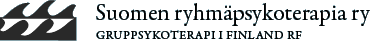 ILMOITTAUTUMISLOMAKEIlmoittaudun Suomen ryhmäpsykoterapia ry:n järjestämään Lähijohtamisen haasteet työyhteisössä - koulutukseen:Nimi		__________________________________________________________________Osoite	__________________________________________________________________Puhelin	___________________		Sähköposti	__________________________Ammatti / asema työyhteisössä	________________________________________Maksan koulutuksen itse		Työnantaja maksaa			Työnantajan yhteystiedot	______________________________________________				      	______________________________________________Allekirjoitus	 ___________________________________________________________Koulutus tapahtuu 10 kertaa vuoden 2018 aikana. Hinta 1980 euroa + alv (24%).Ilmoittautuminen viimeistään 23.12.2017 mennessäIlmoittautumislomake palautetaan osoitteeseen: 	Suomen ryhmäpsykoterapia ryItäinen Teatterikuja 1 E 27 c/o Pertti Muurinen00100 Helsinki